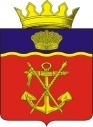 АДМИНИСТРАЦИЯКАЛАЧЁВСКОГО  МУНИЦИПАЛЬНОГО  РАЙОНАВОЛГОГРАДСКОЙ  ОБЛАСТИПОСТАНОВЛЕНИЕ       от 13.10. 2022 г.       № 1025О внесении дополнений в Постановление администрации Калачевского муниципального района от 24.07.2015 г. № 727 «Об установлении, взимании и расходовании платы родителей (законных представителей) за присмотр и уход за детьми, осваивающими образовательные программы дошкольного образования в образовательных организациях Калачевского муниципального района»        Во исполнение пунктов 1 и 10 Постановления Губернатора Волгоградской области от 12.10.2022 № 622 «О дополнительных мерах социальной поддержки семей граждан, призванных на территории Волгоградской области на военную службу по частичной мобилизации в Вооруженные Силы Российской Федерации в соответствии с Указом Президента Российской Федерации от 21 сентября 2022 г. № 647  «Об объявлении частичной мобилизации в Российской Федерации», администрация Калачевского муниципального района Волгоградской области  п о с т а н о в л я е т:1. Внести в Порядок взимания и расходования платы родителей (законных представителей) за присмотр и уход за детьми, осваивающими образовательные программы дошкольного образования в образовательных организациях Калачевского муниципального района, утвержденный  постановлением администрации  Калачевского муниципального района Волгоградской области от 24.07.2015 № 727 «Об установлении, взимании и расходовании платы родителей (законных представителей) за присмотр и уход за детьми, осваивающими образовательные программы дошкольного образования в образовательных организациях Калачевского муниципального района», следующее дополнение:1.1. дополнить пункт 7 абзацами 2 и 3 следующего содержания:«За присмотр и уход (в том числе за питание) за детьми, осваивающими образовательные программы дошкольного образования в образовательных организациях Калачевского муниципального района, реализующих основные общеобразовательные программы дошкольного образования и (или) осуществляющие присмотр и уход, с родителей (законных представителей) мобилизованных в соответствии с Указом Президента Российской Федерации от 21.09.2022 № 647 «Об объявлении частичной мобилизации в Российской Федерации», добровольно поступивших в добровольческие формирования, определенные Министерством обороны Российской Федерации,  родительская плата не взимается.».Мера социальной поддержки, предусмотренная абзацем 2 п.7 настоящего Порядка, предоставляется гражданину на срок мобилизации.».2. Настоящее постановление подлежит официальному опубликованию.3. Контроль исполнения настоящего постановления возложить на А.Н. Прохорова, заместителя Главы Калачевского муниципального района.Глава Калачевского муниципального района                                                 С.А. Тюрин